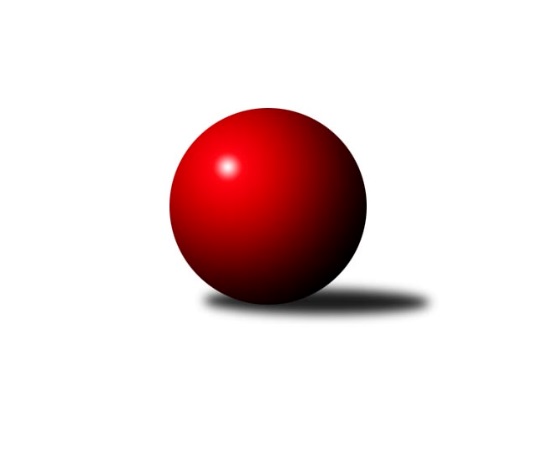 Č.3Ročník 2020/2021	4.6.2024 Okresní přebor OL PV 2020/2021Statistika 3. kolaTabulka družstev:		družstvo	záp	výh	rem	proh	skore	sety	průměr	body	plné	dorážka	chyby	1.	SK Sigma M	3	2	0	1	24 : 6 	(16.0 : 8.0)	1709	4	1163	546	18.7	2.	HKK Olomouc D	2	2	0	0	18 : 2 	(14.0 : 2.0)	1745	4	1233	512	29.5	3.	KK Šternberk	2	2	0	0	18 : 2 	(7.0 : 3.0)	1691	4	1167	525	27.5	4.	Sokol Přemyslovice	2	2	0	0	16 : 4 	(10.5 : 5.5)	1719	4	1187	532	31.5	5.	SK Sigma M	2	2	0	0	14 : 6 	(7.0 : 3.0)	1647	4	1155	493	39.5	6.	KK Lipník nad Bečvou ˝B˝	3	2	0	1	18 : 12 	(14.0 : 10.0)	1617	4	1137	480	29	7.	SK Sigma M	2	1	0	1	10 : 10 	(3.0 : 7.0)	1615	2	1137	478	38	8.	KK Troubelice A	2	1	0	1	10 : 10 	(9.0 : 7.0)	1585	2	1124	462	39.5	9.	TJ Sokol Horka nad Moravou	3	1	0	2	14 : 16 	(8.5 : 9.5)	1608	2	1116	492	35.3	10.	TJ Tatran Litovel C	3	1	0	2	12 : 18 	(6.5 : 11.5)	1597	2	1118	480	39	11.	HKK Olomouc E	3	1	0	2	8 : 22 	(11.0 : 13.0)	1562	2	1106	456	43	12.	KK Troubelice B	2	0	0	2	4 : 16 	(3.5 : 12.5)	1582	0	1147	435	45.5	13.	TJ Prostějov	2	0	0	2	2 : 18 	(5.0 : 11.0)	1589	0	1110	479	38	14.	TJ Prostějov	3	0	0	3	2 : 28 	(3.0 : 15.0)	1548	0	1092	456	42Tabulka doma:		družstvo	záp	výh	rem	proh	skore	sety	průměr	body	maximum	minimum	1.	SK Sigma M	2	2	0	0	14 : 6 	(7.0 : 3.0)	1647	4	1685	1609	2.	SK Sigma M	1	1	0	0	10 : 0 	(7.0 : 1.0)	1817	2	1817	1817	3.	Sokol Přemyslovice	1	1	0	0	10 : 0 	(5.0 : 3.0)	1695	2	1695	1695	4.	KK Šternberk	1	1	0	0	8 : 2 	(5.0 : 3.0)	1617	2	1617	1617	5.	SK Sigma M	1	1	0	0	6 : 4 	(0.0 : 2.0)	1634	2	1634	1634	6.	HKK Olomouc E	1	1	0	0	6 : 4 	(5.0 : 3.0)	1584	2	1584	1584	7.	KK Lipník nad Bečvou ˝B˝	2	1	0	1	10 : 10 	(9.0 : 7.0)	1611	2	1617	1604	8.	TJ Tatran Litovel C	2	1	0	1	8 : 12 	(6.5 : 9.5)	1631	2	1631	1630	9.	HKK Olomouc D	0	0	0	0	0 : 0 	(0.0 : 0.0)	0	0	0	0	10.	TJ Sokol Horka nad Moravou	1	0	0	1	4 : 6 	(2.5 : 5.5)	1660	0	1660	1660	11.	KK Troubelice A	1	0	0	1	2 : 8 	(3.0 : 5.0)	1554	0	1554	1554	12.	TJ Prostějov	1	0	0	1	0 : 10 	(2.0 : 6.0)	1620	0	1620	1620	13.	KK Troubelice B	1	0	0	1	0 : 10 	(1.0 : 7.0)	1545	0	1545	1545	14.	TJ Prostějov	2	0	0	2	2 : 18 	(2.0 : 8.0)	1544	0	1562	1526Tabulka venku:		družstvo	záp	výh	rem	proh	skore	sety	průměr	body	maximum	minimum	1.	HKK Olomouc D	2	2	0	0	18 : 2 	(14.0 : 2.0)	1745	4	1757	1733	2.	KK Šternberk	1	1	0	0	10 : 0 	(2.0 : 0.0)	1765	2	1765	1765	3.	SK Sigma M	2	1	0	1	14 : 6 	(9.0 : 7.0)	1655	2	1727	1582	4.	KK Lipník nad Bečvou ˝B˝	1	1	0	0	8 : 2 	(5.0 : 3.0)	1623	2	1623	1623	5.	KK Troubelice A	1	1	0	0	8 : 2 	(6.0 : 2.0)	1616	2	1616	1616	6.	Sokol Přemyslovice	1	1	0	0	6 : 4 	(5.5 : 2.5)	1742	2	1742	1742	7.	TJ Sokol Horka nad Moravou	2	1	0	1	10 : 10 	(6.0 : 4.0)	1596	2	1610	1581	8.	SK Sigma M	0	0	0	0	0 : 0 	(0.0 : 0.0)	0	0	0	0	9.	KK Troubelice B	1	0	0	1	4 : 6 	(2.5 : 5.5)	1619	0	1619	1619	10.	SK Sigma M	1	0	0	1	4 : 6 	(3.0 : 5.0)	1595	0	1595	1595	11.	TJ Tatran Litovel C	1	0	0	1	4 : 6 	(0.0 : 2.0)	1564	0	1564	1564	12.	TJ Prostějov	1	0	0	1	2 : 8 	(3.0 : 5.0)	1557	0	1557	1557	13.	TJ Prostějov	1	0	0	1	0 : 10 	(1.0 : 7.0)	1551	0	1551	1551	14.	HKK Olomouc E	2	0	0	2	2 : 18 	(6.0 : 10.0)	1551	0	1556	1546Tabulka podzimní části:		družstvo	záp	výh	rem	proh	skore	sety	průměr	body	doma	venku	1.	SK Sigma M	3	2	0	1	24 : 6 	(16.0 : 8.0)	1709	4 	1 	0 	0 	1 	0 	1	2.	HKK Olomouc D	2	2	0	0	18 : 2 	(14.0 : 2.0)	1745	4 	0 	0 	0 	2 	0 	0	3.	KK Šternberk	2	2	0	0	18 : 2 	(7.0 : 3.0)	1691	4 	1 	0 	0 	1 	0 	0	4.	Sokol Přemyslovice	2	2	0	0	16 : 4 	(10.5 : 5.5)	1719	4 	1 	0 	0 	1 	0 	0	5.	SK Sigma M	2	2	0	0	14 : 6 	(7.0 : 3.0)	1647	4 	2 	0 	0 	0 	0 	0	6.	KK Lipník nad Bečvou ˝B˝	3	2	0	1	18 : 12 	(14.0 : 10.0)	1617	4 	1 	0 	1 	1 	0 	0	7.	SK Sigma M	2	1	0	1	10 : 10 	(3.0 : 7.0)	1615	2 	1 	0 	0 	0 	0 	1	8.	KK Troubelice A	2	1	0	1	10 : 10 	(9.0 : 7.0)	1585	2 	0 	0 	1 	1 	0 	0	9.	TJ Sokol Horka nad Moravou	3	1	0	2	14 : 16 	(8.5 : 9.5)	1608	2 	0 	0 	1 	1 	0 	1	10.	TJ Tatran Litovel C	3	1	0	2	12 : 18 	(6.5 : 11.5)	1597	2 	1 	0 	1 	0 	0 	1	11.	HKK Olomouc E	3	1	0	2	8 : 22 	(11.0 : 13.0)	1562	2 	1 	0 	0 	0 	0 	2	12.	KK Troubelice B	2	0	0	2	4 : 16 	(3.5 : 12.5)	1582	0 	0 	0 	1 	0 	0 	1	13.	TJ Prostějov	2	0	0	2	2 : 18 	(5.0 : 11.0)	1589	0 	0 	0 	1 	0 	0 	1	14.	TJ Prostějov	3	0	0	3	2 : 28 	(3.0 : 15.0)	1548	0 	0 	0 	2 	0 	0 	1Tabulka jarní části:		družstvo	záp	výh	rem	proh	skore	sety	průměr	body	doma	venku	1.	Sokol Přemyslovice	0	0	0	0	0 : 0 	(0.0 : 0.0)	0	0 	0 	0 	0 	0 	0 	0 	2.	SK Sigma M	0	0	0	0	0 : 0 	(0.0 : 0.0)	0	0 	0 	0 	0 	0 	0 	0 	3.	SK Sigma M	0	0	0	0	0 : 0 	(0.0 : 0.0)	0	0 	0 	0 	0 	0 	0 	0 	4.	TJ Sokol Horka nad Moravou	0	0	0	0	0 : 0 	(0.0 : 0.0)	0	0 	0 	0 	0 	0 	0 	0 	5.	KK Troubelice A	0	0	0	0	0 : 0 	(0.0 : 0.0)	0	0 	0 	0 	0 	0 	0 	0 	6.	KK Troubelice B	0	0	0	0	0 : 0 	(0.0 : 0.0)	0	0 	0 	0 	0 	0 	0 	0 	7.	SK Sigma M	0	0	0	0	0 : 0 	(0.0 : 0.0)	0	0 	0 	0 	0 	0 	0 	0 	8.	KK Šternberk	0	0	0	0	0 : 0 	(0.0 : 0.0)	0	0 	0 	0 	0 	0 	0 	0 	9.	HKK Olomouc E	0	0	0	0	0 : 0 	(0.0 : 0.0)	0	0 	0 	0 	0 	0 	0 	0 	10.	TJ Tatran Litovel C	0	0	0	0	0 : 0 	(0.0 : 0.0)	0	0 	0 	0 	0 	0 	0 	0 	11.	HKK Olomouc D	0	0	0	0	0 : 0 	(0.0 : 0.0)	0	0 	0 	0 	0 	0 	0 	0 	12.	TJ Prostějov	0	0	0	0	0 : 0 	(0.0 : 0.0)	0	0 	0 	0 	0 	0 	0 	0 	13.	TJ Prostějov	0	0	0	0	0 : 0 	(0.0 : 0.0)	0	0 	0 	0 	0 	0 	0 	0 	14.	KK Lipník nad Bečvou ˝B˝	0	0	0	0	0 : 0 	(0.0 : 0.0)	0	0 	0 	0 	0 	0 	0 	0 Zisk bodů pro družstvo:		jméno hráče	družstvo	body	zápasy	v %	dílčí body	sety	v %	1.	Jaroslav Koppa 	KK Lipník nad Bečvou ˝B˝ 	6	/	3	(100%)		/		(%)	2.	Jiří Ocetek 	SK Sigma M 	6	/	3	(100%)		/		(%)	3.	Radim Vlček 	SK Sigma M 	6	/	3	(100%)		/		(%)	4.	Jiří Vodák 	TJ Sokol Horka nad Moravou 	6	/	3	(100%)		/		(%)	5.	Miroslav Machalíček 	-- volný los -- 	6	/	3	(100%)		/		(%)	6.	Josef Šilbert 	SK Sigma M 	6	/	3	(100%)		/		(%)	7.	Petr Vašíček 	SK Sigma M 	6	/	3	(100%)		/		(%)	8.	František Zatloukal 	TJ Sokol Horka nad Moravou 	6	/	3	(100%)		/		(%)	9.	Karel Zvěřina 	SK Sigma M 	6	/	3	(100%)		/		(%)	10.	Petr Mandl 	HKK Olomouc D 	4	/	2	(100%)		/		(%)	11.	Radek Hejtman 	HKK Olomouc D 	4	/	2	(100%)		/		(%)	12.	Michal Svoboda 	HKK Olomouc D 	4	/	2	(100%)		/		(%)	13.	Svatopluk Opavský 	KK Šternberk  	4	/	2	(100%)		/		(%)	14.	Oldřich Pajchl 	Sokol Přemyslovice 	4	/	2	(100%)		/		(%)	15.	Jiří Miller 	KK Šternberk  	4	/	2	(100%)		/		(%)	16.	Martin Zaoral 	Sokol Přemyslovice 	4	/	2	(100%)		/		(%)	17.	Jiří Zapletal 	Sokol Přemyslovice 	4	/	2	(100%)		/		(%)	18.	Petr Pick 	KK Šternberk  	4	/	2	(100%)		/		(%)	19.	Jan Smékal 	KK Troubelice B 	4	/	3	(67%)		/		(%)	20.	Marie Říhová 	HKK Olomouc E 	4	/	3	(67%)		/		(%)	21.	Milan Král 	SK Sigma M 	4	/	3	(67%)		/		(%)	22.	Martin Sekanina 	KK Lipník nad Bečvou ˝B˝ 	4	/	3	(67%)		/		(%)	23.	Jiří Maitner 	KK Troubelice A 	4	/	3	(67%)		/		(%)	24.	Jan Tögel 	-- volný los -- 	4	/	3	(67%)		/		(%)	25.	Jiří Malíšek 	SK Sigma M 	4	/	3	(67%)		/		(%)	26.	Lubomír Blinka 	TJ Tatran Litovel C 	4	/	3	(67%)		/		(%)	27.	Milan Dvorský 	Sokol Přemyslovice 	2	/	1	(100%)		/		(%)	28.	Vlastimil Hejtman 	HKK Olomouc D 	2	/	1	(100%)		/		(%)	29.	Vít Zapletal 	Sokol Přemyslovice 	2	/	1	(100%)		/		(%)	30.	Ivan Brzobohatý 	KK Šternberk  	2	/	1	(100%)		/		(%)	31.	Petr Hájek 	SK Sigma M 	2	/	1	(100%)		/		(%)	32.	Miroslav Kubáč 	KK Troubelice A 	2	/	2	(50%)		/		(%)	33.	Tomáš Bittner 	SK Sigma M 	2	/	2	(50%)		/		(%)	34.	Jiří Vrobel 	TJ Tatran Litovel C 	2	/	2	(50%)		/		(%)	35.	Martin Tomšovský 	KK Troubelice B 	2	/	2	(50%)		/		(%)	36.	Michal Sosík 	TJ Prostějov 	2	/	2	(50%)		/		(%)	37.	Václav Suchý 	SK Sigma M 	2	/	2	(50%)		/		(%)	38.	Miroslav Kotráš 	KK Troubelice A 	2	/	2	(50%)		/		(%)	39.	Vlastimil Štěbra 	TJ Prostějov 	2	/	2	(50%)		/		(%)	40.	Jiří Kropáč 	-- volný los -- 	2	/	2	(50%)		/		(%)	41.	Vlastimil Kozák 	TJ Tatran Litovel C 	2	/	2	(50%)		/		(%)	42.	Dušan Žouželka 	TJ Tatran Litovel C 	2	/	2	(50%)		/		(%)	43.	Bohuslav Toman 	Sokol Přemyslovice 	2	/	3	(33%)		/		(%)	44.	Bohuslava Fajdeková 	HKK Olomouc E 	2	/	3	(33%)		/		(%)	45.	Jaroslav Peřina 	KK Lipník nad Bečvou ˝B˝ 	2	/	3	(33%)		/		(%)	46.	Miloslav Vaculík 	KK Troubelice B 	2	/	3	(33%)		/		(%)	47.	Jozef Gubala 	KK Troubelice A 	2	/	3	(33%)		/		(%)	48.	Aleš Zaoral 	TJ Sokol Horka nad Moravou 	2	/	3	(33%)		/		(%)	49.	Antonín Jánoš 	HKK Olomouc E 	2	/	3	(33%)		/		(%)	50.	Alena Machalíčková 	-- volný los -- 	0	/	1	(0%)		/		(%)	51.	Jaroslav Pěcha 	KK Lipník nad Bečvou ˝B˝ 	0	/	1	(0%)		/		(%)	52.	Libuše Mrázová 	HKK Olomouc E 	0	/	1	(0%)		/		(%)	53.	Eva Paňáková 	TJ Prostějov 	0	/	1	(0%)		/		(%)	54.	Josef Klaban 	KK Šternberk  	0	/	1	(0%)		/		(%)	55.	Magda Leitgebová 	TJ Prostějov 	0	/	1	(0%)		/		(%)	56.	Jaroslav Kopáč 	HKK Olomouc D 	0	/	1	(0%)		/		(%)	57.	David Chudožilov 	TJ Prostějov 	0	/	1	(0%)		/		(%)	58.	Jan Šívr 	SK Sigma M 	0	/	1	(0%)		/		(%)	59.	Otto Nagy 	-- volný los -- 	0	/	1	(0%)		/		(%)	60.	František Baslar 	SK Sigma M 	0	/	1	(0%)		/		(%)	61.	Viktor Hula 	KK Troubelice B 	0	/	1	(0%)		/		(%)	62.	Jan Oprštěný 	SK Sigma M 	0	/	1	(0%)		/		(%)	63.	Alena Kopecká 	HKK Olomouc E 	0	/	2	(0%)		/		(%)	64.	Stanislav Feike 	TJ Prostějov 	0	/	2	(0%)		/		(%)	65.	Miroslav Hyc 	SK Sigma M 	0	/	2	(0%)		/		(%)	66.	Jiří Kráčmar 	TJ Tatran Litovel C 	0	/	2	(0%)		/		(%)	67.	Denisa Nováková 	TJ Prostějov 	0	/	2	(0%)		/		(%)	68.	Martin Spisar 	TJ Prostějov 	0	/	2	(0%)		/		(%)	69.	Jitka Sobotová 	SK Sigma M 	0	/	2	(0%)		/		(%)	70.	František Všetička 	-- volný los -- 	0	/	2	(0%)		/		(%)	71.	Jana Suralová 	KK Troubelice A 	0	/	2	(0%)		/		(%)	72.	Zdeněk Chudožilov 	TJ Prostějov 	0	/	2	(0%)		/		(%)	73.	Marek Čépe 	TJ Prostějov 	0	/	2	(0%)		/		(%)	74.	Vojtěch Onderka 	KK Lipník nad Bečvou ˝B˝ 	0	/	2	(0%)		/		(%)	75.	Jaroslav Peřina 	SK Sigma M 	0	/	3	(0%)		/		(%)	76.	Josef Čapka 	TJ Prostějov 	0	/	3	(0%)		/		(%)	77.	Martin Stavarčík 	TJ Sokol Horka nad Moravou 	0	/	3	(0%)		/		(%)	78.	Drahoslav Smékal 	KK Troubelice B 	0	/	3	(0%)		/		(%)Průměry na kuželnách:		kuželna	průměr	plné	dorážka	chyby	výkon na hráče	1.	TJ  Prostějov, 1-2	1664	1156	507	33.0	(416.0)	2.	TJ  Prostějov, 3-4	1645	1138	507	34.0	(411.4)	3.	HKK Olomouc, 1-2	1635	1150	484	34.8	(408.8)	4.	HKK Olomouc, 3-4	1629	1169	459	47.0	(407.3)	5.	Sokol Přemyslovice, 3-4	1617	1144	473	35.5	(404.4)	6.	SK Sigma MŽ Olomouc, 1-2	1616	1141	474	37.6	(404.1)	7.	KK Lipník nad Bečvou, 1-2	1596	1112	484	26.8	(399.0)	8.	HKK Olomouc, 5-6	1589	1106	483	48.0	(397.4)	9.	HKK Olomouc, 7-8	0	0	0	0.0	(0.0)Nejlepší výkony na kuželnách:TJ  Prostějov, 1-2HKK Olomouc D	1757	1. kolo	Radek Hejtman 	HKK Olomouc D	494	1. koloSK Sigma M	1727	3. kolo	Radim Vlček 	SK Sigma M	469	3. koloTJ Tatran Litovel C	1631	1. kolo	Michal Svoboda 	HKK Olomouc D	460	1. koloTJ Tatran Litovel C	1630	2. kolo	Petr Vašíček 	SK Sigma M	444	3. koloTJ Prostějov	1620	3. kolo	Petr Mandl 	HKK Olomouc D	443	1. koloKK Troubelice B	1619	2. kolo	Jiří Vrobel 	TJ Tatran Litovel C	431	1. kolo		. kolo	Martin Tomšovský 	KK Troubelice B	429	2. kolo		. kolo	Jiří Vrobel 	TJ Tatran Litovel C	429	2. kolo		. kolo	Vlastimil Štěbra 	TJ Prostějov	424	3. kolo		. kolo	Jan Smékal 	KK Troubelice B	415	2. koloTJ  Prostějov, 3-4KK Šternberk 	1765	1. kolo	Svatopluk Opavský 	KK Šternberk 	464	1. koloKK Troubelice A	1616	3. kolo	Petr Pick 	KK Šternberk 	455	1. koloTJ Prostějov	1562	3. kolo	Jiří Miller 	KK Šternberk 	440	1. koloTJ Prostějov	1526	1. kolo	Zdeněk Chudožilov 	TJ Prostějov	431	1. kolo		. kolo	Jiří Maitner 	KK Troubelice A	425	3. kolo		. kolo	Michal Sosík 	TJ Prostějov	424	3. kolo		. kolo	Miroslav Kubáč 	KK Troubelice A	418	3. kolo		. kolo	Ivan Brzobohatý 	KK Šternberk 	406	1. kolo		. kolo	Marek Čépe 	TJ Prostějov	400	3. kolo		. kolo	Josef Čapka 	TJ Prostějov	397	1. koloHKK Olomouc, 1-2Sokol Přemyslovice	1742	2. kolo	Martin Zaoral 	Sokol Přemyslovice	499	2. koloSK Sigma M	1671	3. kolo	František Zatloukal 	TJ Sokol Horka nad Moravou	448	2. koloTJ Sokol Horka nad Moravou	1660	2. kolo	Petr Hájek 	SK Sigma M	443	1. koloSK Sigma M	1634	1. kolo	Jiří Vodák 	TJ Sokol Horka nad Moravou	436	1. kolo-- volný los --	1625	3. kolo	Miroslav Machalíček 	-- volný los --	435	3. koloTJ Sokol Horka nad Moravou	1610	1. kolo	Aleš Zaoral 	TJ Sokol Horka nad Moravou	432	2. kolo		. kolo	Karel Zvěřina 	SK Sigma M	429	3. kolo		. kolo	Oldřich Pajchl 	Sokol Přemyslovice	425	2. kolo		. kolo	František Zatloukal 	TJ Sokol Horka nad Moravou	424	1. kolo		. kolo	Tomáš Bittner 	SK Sigma M	420	3. koloHKK Olomouc, 3-4-- volný los --	1664	2. kolo	Jan Tögel 	-- volný los --	470	2. koloSK Sigma M	1594	2. kolo	Jiří Ocetek 	SK Sigma M	427	2. kolo		. kolo	Miroslav Machalíček 	-- volný los --	408	2. kolo		. kolo	Josef Šilbert 	SK Sigma M	406	2. kolo		. kolo	Jitka Sobotová 	SK Sigma M	404	2. kolo		. kolo	Jiří Kropáč 	-- volný los --	401	2. kolo		. kolo	Alena Machalíčková 	-- volný los --	385	2. kolo		. kolo	Jan Oprštěný 	SK Sigma M	357	2. koloSokol Přemyslovice, 3-4Sokol Přemyslovice	1695	3. kolo	Bohuslav Toman 	Sokol Přemyslovice	441	3. koloSokol Přemyslovice	1625	1. kolo	Jiří Zapletal 	Sokol Přemyslovice	431	3. koloKK Troubelice A	1594	1. kolo	Oldřich Pajchl 	Sokol Přemyslovice	430	3. koloHKK Olomouc E	1556	3. kolo	Marie Říhová 	HKK Olomouc E	422	3. kolo		. kolo	Martin Zaoral 	Sokol Přemyslovice	420	1. kolo		. kolo	Jiří Zapletal 	Sokol Přemyslovice	420	1. kolo		. kolo	Miroslav Kotráš 	KK Troubelice A	414	1. kolo		. kolo	Bohuslava Fajdeková 	HKK Olomouc E	412	3. kolo		. kolo	Jiří Maitner 	KK Troubelice A	409	1. kolo		. kolo	Oldřich Pajchl 	Sokol Přemyslovice	393	1. koloSK Sigma MŽ Olomouc, 1-2SK Sigma M	1817	2. kolo	Radim Vlček 	SK Sigma M	500	2. koloHKK Olomouc D	1733	3. kolo	Josef Šilbert 	SK Sigma M	472	3. koloSK Sigma M	1685	3. kolo	Michal Svoboda 	HKK Olomouc D	458	3. koloKK Lipník nad Bečvou ˝B˝	1623	2. kolo	Jaroslav Koppa 	KK Lipník nad Bečvou ˝B˝	453	2. koloKK Troubelice B	1619	1. kolo	Jiří Malíšek 	SK Sigma M	451	2. koloKK Šternberk 	1617	2. kolo	Petr Mandl 	HKK Olomouc D	447	3. koloSK Sigma M	1609	1. kolo	Dušan Žouželka 	TJ Tatran Litovel C	445	3. kolo-- volný los --	1607	1. kolo	Petr Vašíček 	SK Sigma M	444	2. koloTJ Tatran Litovel C	1564	3. kolo	Petr Pick 	KK Šternberk 	433	2. koloTJ Prostějov	1557	2. kolo	Jan Šívr 	SK Sigma M	430	3. koloKK Lipník nad Bečvou, 1-2KK Lipník nad Bečvou ˝B˝	1617	1. kolo	Jaroslav Koppa 	KK Lipník nad Bečvou ˝B˝	469	1. koloKK Lipník nad Bečvou ˝B˝	1604	3. kolo	Radim Vlček 	SK Sigma M	433	1. koloSK Sigma M	1582	1. kolo	Jiří Vodák 	TJ Sokol Horka nad Moravou	423	3. koloTJ Sokol Horka nad Moravou	1581	3. kolo	Jaroslav Koppa 	KK Lipník nad Bečvou ˝B˝	422	3. kolo		. kolo	Aleš Zaoral 	TJ Sokol Horka nad Moravou	411	3. kolo		. kolo	Jaroslav Peřina 	KK Lipník nad Bečvou ˝B˝	410	3. kolo		. kolo	František Zatloukal 	TJ Sokol Horka nad Moravou	407	3. kolo		. kolo	Petr Vašíček 	SK Sigma M	406	1. kolo		. kolo	Martin Sekanina 	KK Lipník nad Bečvou ˝B˝	404	1. kolo		. kolo	Martin Sekanina 	KK Lipník nad Bečvou ˝B˝	393	3. koloHKK Olomouc, 5-6SK Sigma M	1595	2. kolo	Karel Zvěřina 	SK Sigma M	449	2. koloHKK Olomouc E	1584	2. kolo	Bohuslava Fajdeková 	HKK Olomouc E	445	2. kolo		. kolo	František Baslar 	SK Sigma M	412	2. kolo		. kolo	Alena Kopecká 	HKK Olomouc E	396	2. kolo		. kolo	Marie Říhová 	HKK Olomouc E	375	2. kolo		. kolo	Tomáš Bittner 	SK Sigma M	374	2. kolo		. kolo	Antonín Jánoš 	HKK Olomouc E	368	2. kolo		. kolo	Jaroslav Peřina 	SK Sigma M	360	2. koloHKK Olomouc, 7-8Četnost výsledků:	8.0 : 2.0	3x	6.0 : 4.0	8x	4.0 : 6.0	2x	2.0 : 8.0	3x	10.0 : 0.0	2x	0.0 : 10.0	3x